Obchodná verejná súťažVýzva na podávanie návrhov na uzavretie zmluvyI.    VyhlasovateľNázov:                        Dopravný podnik mesta Žiliny s.r.o.
Sídlo:                          Kvačalova 2, 011 40  ŽilinaObchodný register:	Okresný súd  Žilina, Oddiel: Sro, Vložka číslo: 3510/L IČO:                           36 007 099Kontaktná osoba:       Ing. Peter Ďurkovský, oddelenie verejného obstarávania
E-mail:                        peter.durkovsky@dpmz.skPostup obstarávania:	Dopravný podnik mesta Žiliny s.r.o. postupuje pri obstarávaní tejto 			zákazky ako obstarávateľ vykonávajúci vybrané činnosti v odvetví 			dopravy podľa § 9 ods. 6 a 7 zákona č. 343/2015 Z. z. o verejnom 			obstarávaní a o zmene a doplnení niektorých zákonov. (ďalej len „vyhlasovateľ“)vyhlasuje obchodnú verejnú súťaž (ďalej len „súťaž“) na predkladanie návrhov  na uzatvorenie zmluvy na predmet súťaže:„Odpredaj autobusu ZA-786CT“ II.   Vymedzenie predmetu požadovaného záväzku - predmet súťažePredmetom súťaže je predaj jazdeného kĺbového autobusu mestskej hromadnej dopravy zn. KAROSA B961E, EČV: ZA-786CT, (ďalej aj ako „vozidlo“), ktorý je vo vlastníctve Dopravného podniku mesta Žiliny s.r.o. a ktorý sa v súčasnom období už nevyužíva na prevádzkovanie verejnej hromadnej dopravy v meste Žilina.Špecifikácia predmetu súťaže:Základné informácie o predávanom autobuse sú uvedené v Tabuľke č. 1.Tabuľka č. 1Jedná sa o mestský kĺbový autobus kategórie M3. Výrobcom je spoločnosť KAROSA a.s., CZE. Farba: zelená-žltá. Identifikačné číslo motora: F2BE1682C.Zdvihový objem valcov motora: 7790 cm3.Max. výkon motora: 213 kW.Palivo: nafta.Užitočná hmotnosť: 13 800 kg.Celková hmotnosť: 26 000 kg.Technický preukaz č.: vydané len osvedčenie o evidencii.Osvedčenie OEV č.: PB317095Výbava: retardér, otáčkomer, posilňovač riadenia, vyhrievané spätné zrkadlá, ABS, ochladzovač vzduchu, automatická 4 stupňová prevodovka, nezávislé kúrenie.Vyhlasovateľ súťaže umožní záujemcom o kúpu autobusu (navrhovateľom) zúčastniť sa obhliadky vozidla v termíne a za podmienok uvedených v bode VIII. tejto výzvy.Vyhlasovateľ súťaže informuje, že odpredávaný autobus nemá v súčasnom období platné osvedčenia o vykonaní emisnej kontroly (EK) a technickej kontroly (TK).Vozidlo je v súčasnom období dočasne vyradené z evidencie motorových vozidiel.Predávaný autobus je v pojazdnom stave, je primerane veku opotrebovaný a vykazuje nasledovné závady:- Čiastočne nefunkčný systém ABS (poškodené senzory);- Čiastočne nefunkčný retardér závislý na funkčnosti anti blokovacieho systému ABS;- Výfukové potrubie, tlmič a koncová časť okorodovaná;- Vyššia vôľa v riadení;- Opotrebovaná vzduchová sústava, únik vzduchu zo sústavy;- Zvýšená vôľa v uložení čapov všetkých náprav;- Znížený brzdný účinok na strednej náprave; - Okorodované pozdĺžne nosníky vozidla. V zadnej časti sú upadnuté;- Nefunkčná funkcia blokovania otočného kĺbu pri prevádzkovej rýchlosti;- Perforovaný spojovací mech otočného kĺbu;- Únik oleja z olejovej skrine;- Chýbajúci znak výrobcu umiestnený na prednej kapote;- Okorodované spodné bočné časti karosérie a časti v okolí bočných líšt;- Prekorodované spodné časti nástupných schodíkov všetkých dvier;- Prekorodované časti v karosérie v okolí ľavej zadnej schránky, pravých zadných a tretích dverí;- Odretá pravá časť predného nárazníka;Autobus sa predáva bez motorovej nafty v nádrži a bez informačného systému tak, ako stojí, resp. leží.Fotodokumentácia autobusu: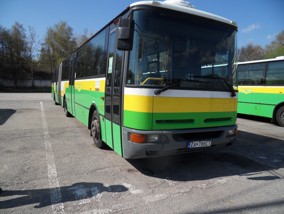 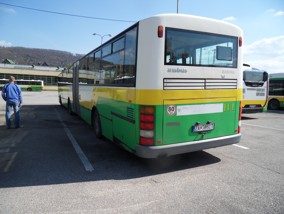 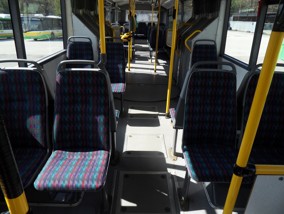 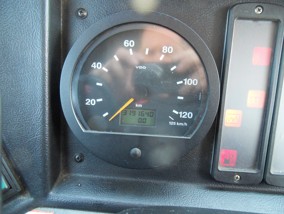 Doplňujúce informácie:Vyhlasovateľ súťaže uzatvorí s jedným úspešným navrhovateľom, ktorý ponúkne najvyššiu cenu na predmet tejto súťaže Kúpnu zmluvu, ktorá bude uzatvorená podľa príslušných ustanovení platného Obchodného zákonníka, (v prípade ak je kupujúci nepodnikateľ – podľa Občianskeho zákonníka). Bližšie informácie týkajúce sa obchodno-zmluvných podmienok sú uvedené v bode III.3 tejto Výzvy a v príslušnom návrhu Kúpnej zmluvy.III.   Obsah návrhuNavrhovateľ je povinný vyhlasovateľovi súťaže predložiť nasledovné doklady:1)Navrhovateľ predloží doklad - Identifikačné údaje navrhovateľa a návrh na plnenie kritérií. Navrhovateľ vyplní žltou farbou podfarbené polia v dokumente Prílohy č. 1 Výzvy a tento dokument predkladá do súťaže každý navrhovateľ v listinnej forme vyhotovený ako originál alebo úradne overená kópia. Predkladá ho ako Prílohu č. 1 návrhu Kúpnej zmluvy.2)Navrhovateľ predloží návrh Kúpnej zmluvy v listinnej forme  podľa platnej legislatívy Slovenskej republiky (Kúpna zmluva uzatvorená podľa ustanovenia § 409 a nasl. platného Obchodného zákonníka - zákon č. 513/1991 Zb. Obchodný zákonník v znení neskorších predpisov, resp. podľa § 588 zákona č. 40/1964 Zb. Občiansky zákonník v znení neskorších predpisov), v ktorej vyplní miesta označené žltým podfarbením a ktorá bude podpísaná  štatutárom navrhovateľa – oprávnenou osobou navrhovateľa, t.j. kupujúceho. Navrhnutá cena za autobus musí byť v návrhu Kúpnej zmluvy uvedená. Navrhovateľ použije Prílohu č. 2 Výzvy na súťaž (návrh Kúpnej zmluvy podľa Obchodného zákonníka – použije podnikateľský subjekt, ktorý sa zapojí do súťaže) alebo Prílohu č. 3 Výzvy na súťaž (návrh Kúpnej zmluvy podľa Občianskeho zákonníka – použije nepodnikateľ, ktorý sa zapojí do súťaže).Potvrdený návrh Kúpnej zmluvy aj s prílohami k zmluve navrhovateľ predkladá do súťaže  v listinnej forme v počte 2 ks. Neoddeliteľnou súčasťou návrhu Kúpnej zmluvy je Príloha č. 1 (Identifikačné údaje navrhovateľa a návrh na plnenie kritérií) a Príloha č. 2 zmluvy (Splnomocnenie). Navrhovateľ použije typ splnomocnenia podľa toho, či predkladá návrh do súťaže ako podnikateľský subjekt (použije Prílohu č. 5 Výzvy) alebo návrh do súťaže predkladá ako nepodnikateľ (použije Prílohu č. 6 Výzvy). Podpis na splnomocnení musí byť úradne overený! Splnomocnenie predkladá iba úspešný navrhovateľ a pri jeho predkladaní sa riadi ustanoveniami Článku 5 ods. 2 návrhu Kúpnej zmluvy.3)Navrhovateľ predloží čestné vyhlásenie vyhotovené ako originál a podpísané oprávnenou osobou (Príloha č. 4 tejto Výzvy), že:- nie je dlžníkom voči Dopravnému podniku mesta Žiliny s.r.o. a ani voči Mestu Žilina;-ako navrhovateľ je dôkladne oboznámený so stavom vozidla, ktoré má záujem a tomu zodpovedá aj navrhnutá cena za vozidlo, ktorú ponúkol v predmetnej súťaži;-v prípade, že bude v predmetnej súťaži úspešný, vozidlo si prevezme po zaplatení kúpnej ceny tak, ako stojí alebo leží a to bez ďalších finančných nárokov voči Predávajúcemu (vyhlasovateľovi súťaže);-ako navrhovateľ berie na vedomie, že fyzická obhliadka vozidla, ktoré má záujem odkúpiť, nebude možná po uplynutí lehoty na predkladanie návrhov do Obchodnej verejnej súťaže (a to aj v prípade, ak bude v tejto súťaži vyhodnotený ako úspešný navrhovateľ);IV.   Jazyk, v ktorom je navrhovateľ povinný predložiť návrh a komunikáciaCelý návrh a tiež dokumenty v ňom predložené, musia byť vyhotovené v slovenskom jazyku. Navrhovatelia so sídlom mimo územia Slovenskej republiky predložia ponuku v pôvodnom jazyku ako aj jej úradný preklad do slovenského jazyka. Výnimka platí pre návrh zmluvy a pre dokumenty v ponuke písané v českom jazyku. Tieto sú plne akceptované.-komunikácia vo veci obhliadky: e-mailom-vysvetľovanie podmienok uvedených vo výzve: e-mailom-predkladanie návrhov do súťaže: v listinnej forme-vysvetľovanie informácií uvedených v predložených návrhoch: e-mailom-oznámenie o výsledku vyhodnotenia súťaže: e-mailom -pripomienkovanie zmluvy (ak relevantné) pred uzavretím zmluvy: e-mailom.V.   Kritériá hodnotenia ponúkHodnotiacim kritériom je najvyššia navrhnutá cena v EUR bez DPH za autobus. Navrhnuté ceny za  autobus budú zostavené v poradí od najvyššej po najnižšiu navrhnutú cenu. Autobus bude predaný tomu navrhovateľovi, ktorý navrhol za autobus najvyššiu cenu v EUR. Takýto navrhovateľ bude vyhlasovateľom označený ako úspešný a umiestni sa na 1. mieste v poradí navrhovateľov.Cenu navrhovateľ uvedie zaokrúhlenú na dve desatinné miesta.Elektronická aukcia sa nebude uplatňovať.VI.  Spôsob a miesto podávania návrhovMiesto doručenia návrhov
Dopravný podnik mesta Žiliny s.r.o., Kvačalova 2, 011 40 ŽilinaFormálne náležitosti podávania návrhovNavrhovateľ predloží svoj návrh s požadovanými dokladmi iba písomne (v listinnej forme) v samostatnom uzavretom obale, ktorý musí obsahovať nasledovné údaje:adresu vyhlasovateľa: Dopravný podnik mesta Žiliny s.r.o., Kvačalova 2, 011 40 Žilinaobchodné meno, adresu navrhovateľaoznačenie obalu: „OBCHODNÁ VEREJNÁ SÚŤAŽ - NEOTVÁRAŤ"označenie predmetu súťaže: „Odpredaj autobusu ZA-786CT“  Spôsob doručenia návrhov akceptovaný vyhlasovateľom:poštoukuriérom doručenie ponuky osobneOsobné podanie návrhu na podateľňu vyhlasovateľa je možné v pracovných dňoch pondelok až piatok od 08,00 do 14,00 hod. (11,00 – 11,30 prestávka).VII.  Lehota na predkladanie návrhov   Termín: do 30.06. 2022  v čase do 14,00 hod.Pri poštových zásielkach rozhoduje doručenie zásielky do dispozičnej sféry adresáta. 
Návrhy predložené po lehote na predkladanie návrhov nebude možné zahrnúť do obchodnej verejnej súťaže.
Predložené návrhy nemožno odvolať po uplynutí lehoty na predkladanie návrhov. VIII.   Termín obhliadky Vyhlasovateľ poskytne navrhovateľom možnosť zúčastniť sa osobne obhliadky autobusu, aby sa mohli oboznámiť so skutočnosťami, ktoré potrebujú k vypracovaniu svojho návrhu ceny a návrhu zmluvy. Navrhovatelia môžu nahlásiť svoj záujem zúčastniť sa obhliadky na e-mailovú adresu uvedenú v bode I. tejto výzvy a to v termíne: do 20.06.2022 vrátane tohto dňa, pričom v správe uvedú záujem zúčastniť sa obhliadky odpredávaného autobusu a svoje údaje: meno, priezvisko, (ak je relevantné názov a sídlo organizácie), telefonický kontakt.  Jednotný termín obhliadky bude oznámený e-mailom dňa 21.06.2022 tým záujemcom, ktorí o ňu prejavili záujem. IX.   Lehota na vysvetľovanie Navrhovateľ môže do 22.06.2022 vrátane tohto dňa požiadať vyhlasovateľa o písomné vysvetlenie podmienok zahrnutia návrhu do súťaže (a to e-mailom na adresu uvedenú v bode I. Výzvy). Následne bude navrhovateľovi/om doručená odpoveď e-mailom a to najneskôr do 24.06.2022 vrátane tohto dňa. Otázky a odpovede sa zverejňujú na webovom sídle vyhlasovateľa súťaže pri konkrétnej Obchodnej verejnej súťaži.X.   Lehota na oznámenie vybraného návrhuVyhlasovateľ vyberie z predložených návrhov na základe hodnotiaceho kritéria úspešný návrh s najvyššou cenou do 20.07.2022 a oznámi navrhovateľovi, že prijíma jeho návrh. Navrhovateľom, ktorí boli neúspešní, písomne oznámi, že neuspeli. XI.  Lehota na uzavretie zmluvyDátum: najneskôr do 15.08.2022                                 XII. Vyhradené práva vyhlasovateľa obchodnej verejnej súťaže zmeniť podmienky obchodnej verejnej súťaže alebo túto súťaž zrušiť v akejkoľvek etape jej priebehu;odmietnuť všetky predložené návrhy;zrušiť obchodnú verejnú súťaž, ak ani jeden návrh nezodpovedá súťažným podmienkam;zrušiť obchodnú verejnú súťaž v prípade, že sa podstatne zmenili okolnosti, za ktorých bola vyhlásená  a nebolo možné ich predvídať;v prípade, že navrhovateľ, ktorého návrh vyhlasovateľ vyhodnotil ako úspešný z predložených návrhov, z akéhokoľvek dôvodu odmietne uzavretie zmluvného vzťahu v lehote na uzavretie zmluvy, o čom písomne upovedomí vyhlasovateľa v lehote na uzavretie zmluvy, vyzve vyhlasovateľ na uzavretie zmluvného vzťahu navrhovateľa, ktorého návrh bol vyhodnotený ako druhý v poradí alebo vyhlasovateľ môže vyhlásiť novú obchodnú verejnú súťaž;vyhlasovateľ si vyhradzuje právo nezaradiť do vyhodnotenia na základe hodnotiaceho kritéria návrh predložený do Obchodnej verejnej súťaže od takého navrhovateľa, ktorý za obdobie 8 predchádzajúcich rokov ku dňu vyhlásenia tejto Obchodnej verejnej súťaže na webovom sídle vyhlasovateľa predložil svoj návrh do akejkoľvek Obchodnej verejnej súťaže vyhlasovateľa s cieľom odkúpenia akéhokoľvek odpredávaného majetku vyhlasovateľa a ktorý i napriek uzavretej zmluve s vyhlasovateľom neuhradil v stanovenej lehote kúpnu cenu za odpredávaný majetok, ktorý bol predmetom zmluvy a s ktorým vyhlasovateľ následne ukončil tento zmluvný vzťah písomne formou odstúpenia od zmluvy.  	Navrhovatelia nemajú nárok na náhradu nákladov spojených s účasťou v súťaži.XIII.  Zoznam prílohPríloha č. 1:	Identifikačné údaje navrhovateľa a návrh na plnenie kritériíPríloha č. 2:	Návrh Kúpnej zmluvy (podľa Obchodného zákonníka – pre podnikateľské 		subjekty)Príloha č. 3:	Návrh Kúpnej zmluvy (podľa Občianskeho zákonníka – pre nepodnikateľov)Príloha č. 4:	Čestné vyhláseniePríloha č. 5:	Splnomocnenie (podnikateľský subjekt)Príloha č. 6:	Splnomocnenie (nepodnikateľ)Príloha č. 1 až 6 ako aj Výzva na súťaž sú k dispozícii v editovateľnej forme a zverejnené na webovom sídle vyhlasovateľa súťaže na adrese: http://www.dpmz.sk/obchodne-verejne-sutaze/Vyhotovil: Ing. Peter Ďurkovský, vedúci odd. verejného obstarávaniaSchválil: Ing. Mikuláš Kolesár, konateľ V Žiline, 16.06.2022podľa §281 - §288 zákona č. 513/1991 Zb. Obchodného zákonníkav znení neskorších predpisovEČVtovár. značka / typvýrob. číslo vozidlarok výrobynajazdené kmZA-786CTKAROSA B961ETMKK119706M0005032006319 164